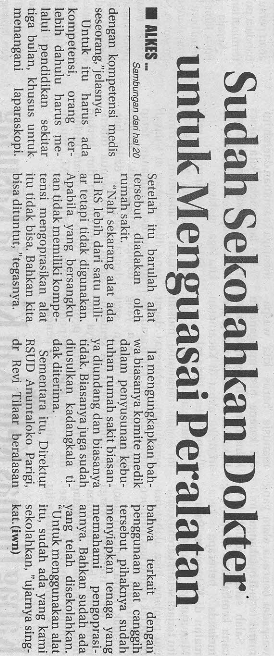 Harian    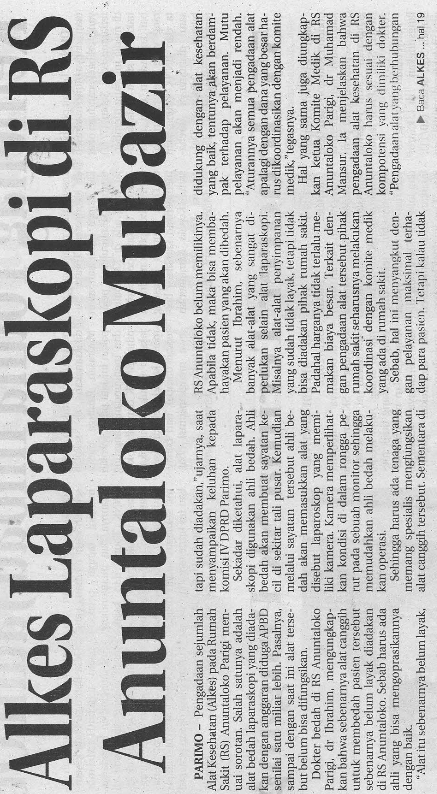 :Radar SultengKasubaudSulteng IIHari, tanggal:Rabu, 11 November  2015KasubaudSulteng IIKeterangan:Alkes Laparaskopi di RS Anuntaloko MubazirKasubaudSulteng IIEntitas:ParimoKasubaudSulteng II